Контрольная работа по теме «Виды алгоритмов. Запись алгоритмов с помощью блок-схем»(8 класс)1. (1 балл) Алгоритм называется линейным, если:он составлен так, что его выполнение предполагает многократное выполнение одних и тех же действийпоследовательность выполнения команд зависит от выполнения некоторых условийего команды выполняются в порядке их естественного следования друг за другом независимо от каких-либо условийон представим в табличной формеон включает в себя вспомогательный алгоритм2. (1 балл) Алгоритм называется циклическим, если:он составлен так, что его выполнение предполагает многократное выполнение одних и тех же действийпоследовательность выполнения команд зависит от выполнения некоторых условийего команды выполняются в порядке их естественного следования друг за другом независимо от каких-либо условийон представим в табличной формеон включает в себя вспомогательный алгоритм3. (1 балл) Алгоритм называется разветвляющимся, если:он составлен так, что его выполнение предполагает многократное выполнение одних и тех же действийпоследовательность выполнения команд зависит от выполнения некоторых условийего команды выполняются в порядке их естественного следования друг за другом независимо от каких-либо условийон представим в табличной формеон включает в себя вспомогательный алгоритм4. (2 балла) Чему будет равно значение переменной s, если a=5,  b=7?5. (3 балла) Что будет получено в результате выполнения алгоритма, если a=7, b=9, c=3?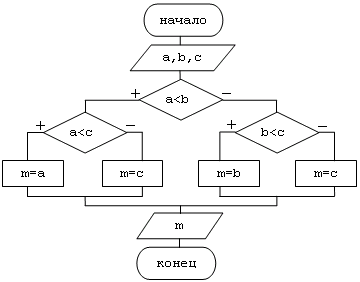 6. (5 баллов) Определить, что будет результатом выполнения алгоритмаА) 1		Б) 2		В) 3		Г) 4		Д) 57. (5 баллов) В результате выполнения алгоритма, представленного на блок-схеме, получилось число 38.) Определите исходное число.А) 23	Б) 68	В) 72 	Г) 5	Д) невозможно определить8. (5 баллов) Сколько раз выполнится тело цикла для числа 52? В ответе запишите число повторов.